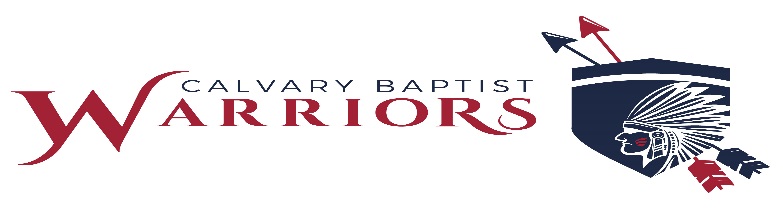 Summer 2019 Open Gym ScheduleCalvary Baptist SchoolVolleyball – 6:00 to 8:00 PMJune 11. 6th-12th gradesJune 25. 8th-12th gradesJuly 2. 8th-12th gradesJuly 15-17. Middle School (6th-8th) volleyball clinic at CBS. 8:30 AM – 12:30 PMJuly 23. 6th-12th gradesJuly 30th. 6th -12th gradesCoaches Murray and Carmichael.Soccer for girls and boys – 6:00 to 7:30 PMJune 13. 6th-12th gradesJune 20. 6th-12th gradesJune 27. 6th-12th gradesJuly 11. 6th-12th gradesJuly 18. 6th-12th gradesJuly 25. 6th-12th gradesAugust 1. 6th-12th gradesAugust 8. 6th-12th gradesCoaches Ferg and HarveyMiddle School Girls Basketball – 9:00 to 10:00 AM For 6th-8th grades. Will meet every Saturday in the gym through October 26. Will not meet on June 15.Coach Hampton.  